Publicado en Madrid el 30/05/2024 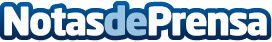 Indiba propone nuevas estrategias para aliviar el dolor y mejorar la calidad de vida de las mascotasEn el mundo de la salud animal, la osteoartritis (OA) es una de las condiciones crónicas más comunes que afecta tanto a perros como a gatos. Esta enfermedad no solo impacta en la movilidad de las mascotas, sino que también genera dolor crónico que compromete significativamente su calidad de vidaDatos de contacto:María GuijarroGPS Imagen y Comunicación, S.L.622836702Nota de prensa publicada en: https://www.notasdeprensa.es/indiba-propone-nuevas-estrategias-para-aliviar Categorias: Nacional Medicina Madrid Veterinaria Mascotas Servicios médicos http://www.notasdeprensa.es